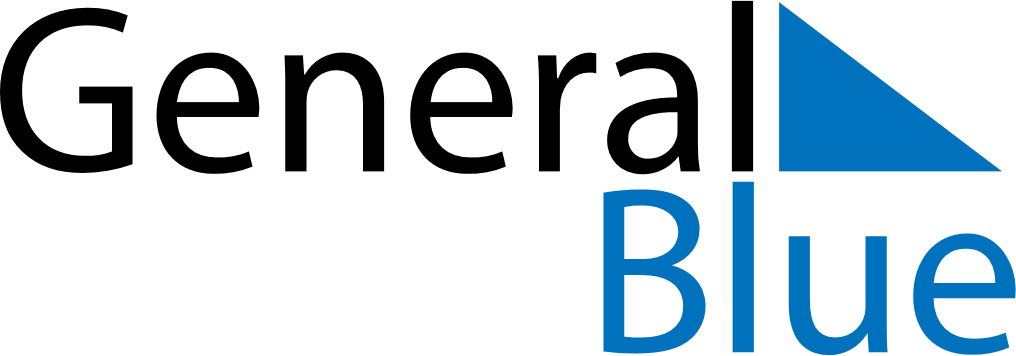 December 2023December 2023December 2023December 2023KenyaKenyaKenyaMondayTuesdayWednesdayThursdayFridaySaturdaySaturdaySunday12234567899101112131415161617Jamhuri Day18192021222323242526272829303031Christmas DayBoxing Day